Collège Jean Charcot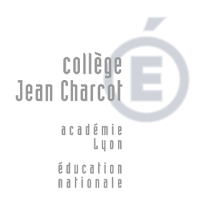 13 rue du Commandant Charcot : 04.72.38.81.81  Mail : ce.0691670r@ac-lyon.frSite Internet : http:// Charcot.etab.ac-lyon.frORAL DU DNB SESSION 2021Fiche méthodologique de l’élève de 3èmePour chaque EPI ou Parcours ou projetsIntitulé du projet de classe : La musique et la guerreProblématique : La musique peut-elle exprimer la guerre ?Objectifs : Comprendre que la représentation de la guerre en musique dépend du contexte, de l’époqueDisciplines impliquées:MusiqueInclusion usage outils numériques : NONDescriptif succinctSi de tout temps, les artistes et les musiciens se sont inspirés de leur environnement pour créer, l’image de la guerre dans la musique a été très différente selon les époques. De la glorification du monarque à la dénonciation des horreurs des deux guerres mondiales. La guerre hante aujourd’hui les mémoires et les compositeurs mettent leur art au service du devoir de mémoire. Comment ? Quels messages ?Œuvre étudiée :Different trains, Steeve Reich, 1988 (2e mouvement : Europe during the war)La guerre, Clément Jannequin, XVIe siècleLes Planètes, « Mars », 1916https://padlet.com/musiquecharcot/3sq3Compétences travailléesD.1.4. : Connaître et comprendre les langages artistiques utilisésD.5. : Contextualiser une œuvre, l’analyser, comprendre les enjeux sociétauxRéalisation concrète / production finale :Interprétation de Imagine de J. LennonBilan personnel : quelle a été ma démarche pendant le projet ? Quelles nouvelles connaissances etcompétences est-ce que je pense maintenant maîtriser ?